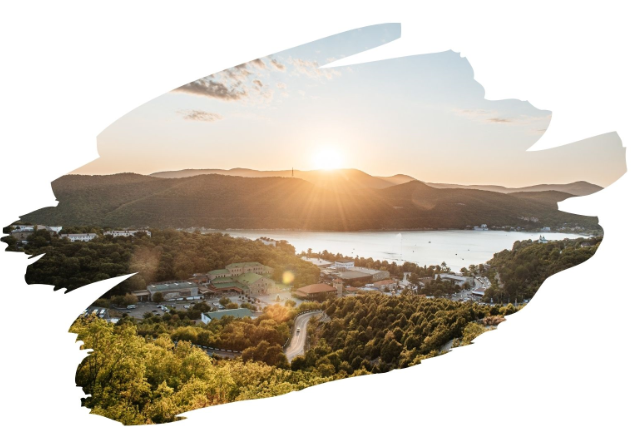 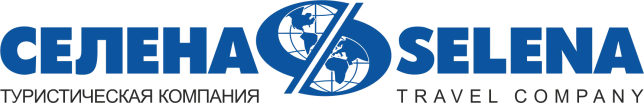 АБРАУ-ДЮРСОЭкскурсионный тур1 деньСтоимость тура: 2 000 руб./чел.ООО ТК «СЕЛЕНА» оставляет за собой право изменять порядок и время проведения экскурсий, сохраняя программу в целом!07:00Выезд группы автобусом из Краснодара от Драмтеатра. Переезд в п. Абрау-Дюрсо (~160 км)По пути ведется трассовая экскурсия, туристы узнают много интересного об истории и культуре виноделия.Абрау-Дюрсо — уникальный памятник природы, истории и культуры России. Место славится живописным ландшафтом и целебным воздухом. Абрау-Дюрсо многие называют «Русской Ривьерой», главная красота и гордость, которого является озеро Абрау. Оно считается самым крупным пресноводным водоемом не только в Краснодарском крае, но и на всем Северо-Западном Кавказе.Отправившись на познавательную экскурсию по Русскому винному дому «Абрау-Дюрсо», вы попадаете в удивительный подземный мир, где царит дух настоящего шампанского. Опытный гид не просто проведет вас коридорами производства, но позволит заглянуть за кулисы таинства шампенуаза и поможет от начала и до конца пройти путь создания классического игристого вина. После экскурсии вас ожидает дегустация 5 образцов игристых вин.Посещение «Галерея света Абрау» – это один из немногих центров, представляющих самые передовые из ныне существующих видов искусств. Здесь можно увидеть аудиовизуальные инсталляции, погружающие посетителей в настоящую вселенную медиа-искусства, наполненную необычными эмоциями и переживанием нового опыта. Прогулка-экскурсия по удивительному озеру Абрау на теплоходе «Шампань». Вы узнаете еще больше о истории Абрау-Дюрсо, озере и о создании теплохода, а во время экскурсии вас холодным бокалом шампанского.Обед в кафе (по желанию за доп.плату)Переезд в п. Дюрсо. Отдых на побережье, свободное время. 17:00Выезд группы в Краснодар20:30Прибытие группы (время прибытия указано ориентировочно)В стоимость тура включено: транспортное обслуживаниеэкскурсионное обслуживаниестраховка от несчастного случаяДополнительно оплачивается: питание на маршрутевход.билет на экскурсию по Русскому винному дому с дегустацией + посещение «Галерея Света» - 1 500 руб./чел.без дегустации – 1 000 руб./чел.Теплоход «Шампань» - 800/500 руб./чел.Стоимость входных билетов может меняться!Туристам необходимо иметь с собой: паспорт/свидетельство о рождении, полис ОМСТуристам необходимо иметь с собой: паспорт/свидетельство о рождении, полис ОМСООО Туристическая компания «СЕЛЕНА»350058, Россия, город Краснодар, ул. Ставропольская, 330info@selena-travel.ru | www.selena-travel.ru+7 861 233 74 00 | 235 85 65 | 233 75 98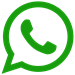                                      +7 988 387 81 27